«Край, в котором  мы живем»Какая наша Родина! 
Цветёт над тихой речкой яблоня.
Сады, задумавшись, стоят.
Какая Родина нарядная,
Она сама как дивный сад!
Играет речка перекатами,
В ней рыба вся из серебра,
Какая Родина богатая,
Не сосчитать её добра!
Бежит волна неторопливая,
Простор полей ласкает глаз.
Какая Родина счастливая,
И это счастье всё для нас!     Тихий, красивый Абатский край,  утопающий  в зелени садов. Распложён  на  высоком живописном берегу реки Ишим. Несущие  свои задумчивые воды куда - то  далеко, далеко.       Может  быть  тот,  кто впервые побывал  здесь, навсегда оставит  в памяти его  неширокие стройные  улочки,  его роскошные зеленые сады, в тени которых, так хорошо отдохнуть   в летний знойный день, его тихую  задумчивость……Чувство….. Родина… оно начинается у ребенка   с ранних  лет, с отношения к семье, к самым близким людям - к матери, отцу, бабушке, дедушке. Это корни, связывающие его с родным домом и окружающей его природой.Сегодня   в детском  саду «Сибирячок», корпус №2   праздник. «Край, в котором  мы живём»!Ребята старшей и подготовительной групп подготовили  концертную программу,  где  воспевали  и прославляли  красоту родного края.  В  гости на праздник,  пришли  ребята  из младших групп,  посмотреть  выступления артистов.Очень  важно  донести ребятам любовь, заботу к природе.  Но педагоги детского сада   с высоким  профессионализмом  подошли к поставленной задаче. Артисты  не только сами получили удовольствие от выступления,  а еще и на своем примере показали  младшим  ребятам,  как они любят  Родину.Есть у каждого сторонка любимая. Красотой своею неповторимая!Подготовила   музыкальный руководитель  Фенёк Дарья Владимировна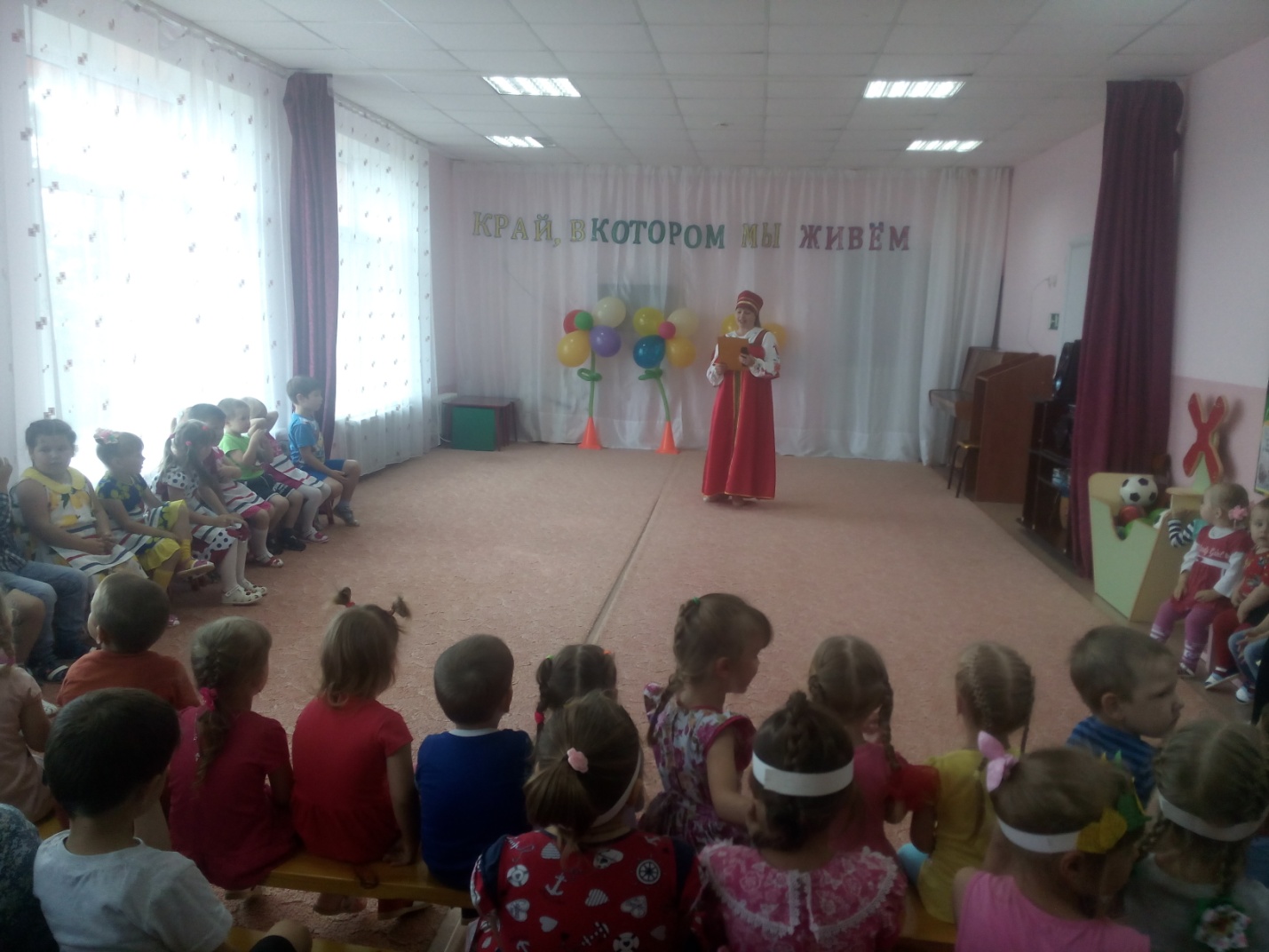 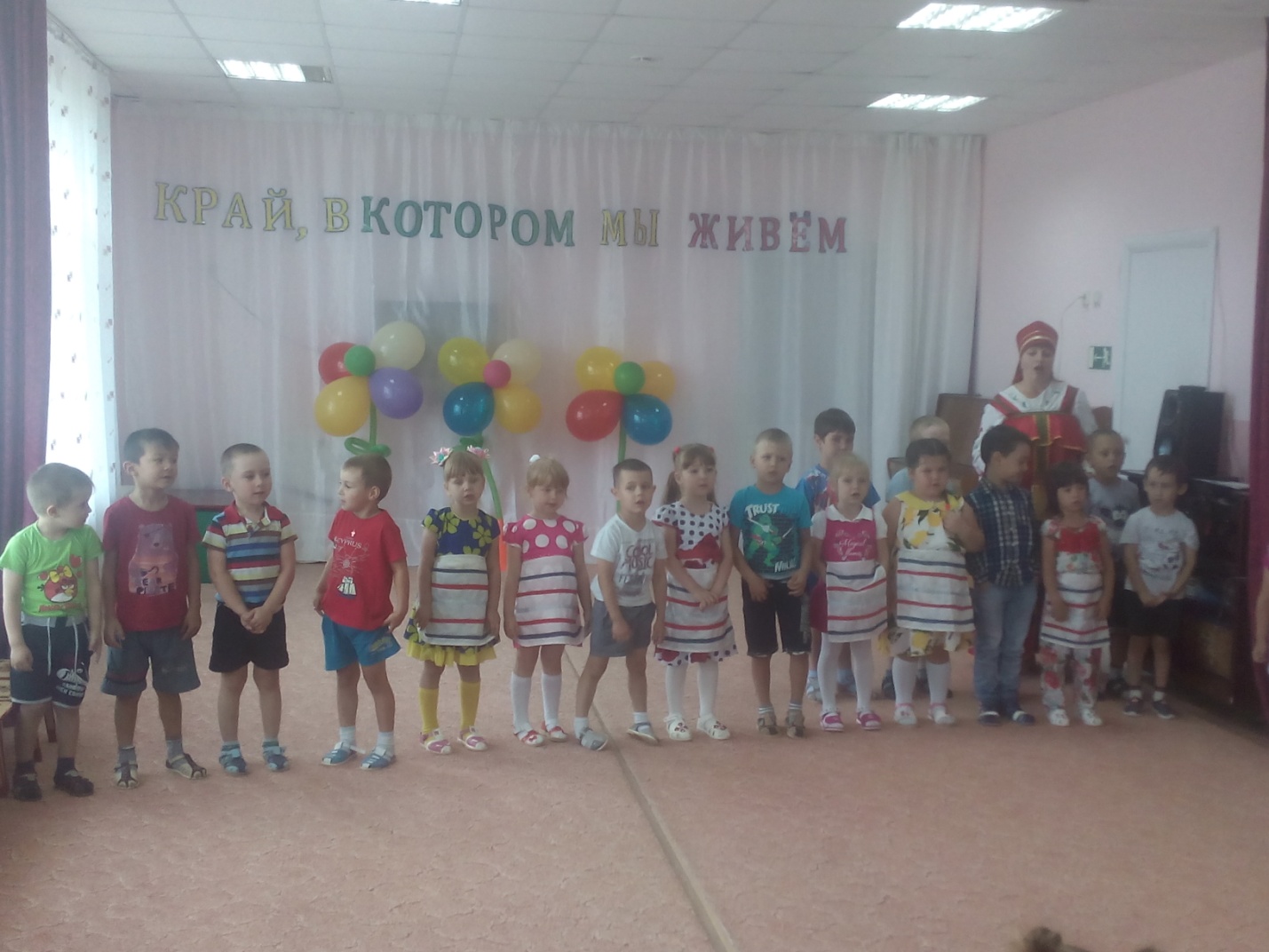 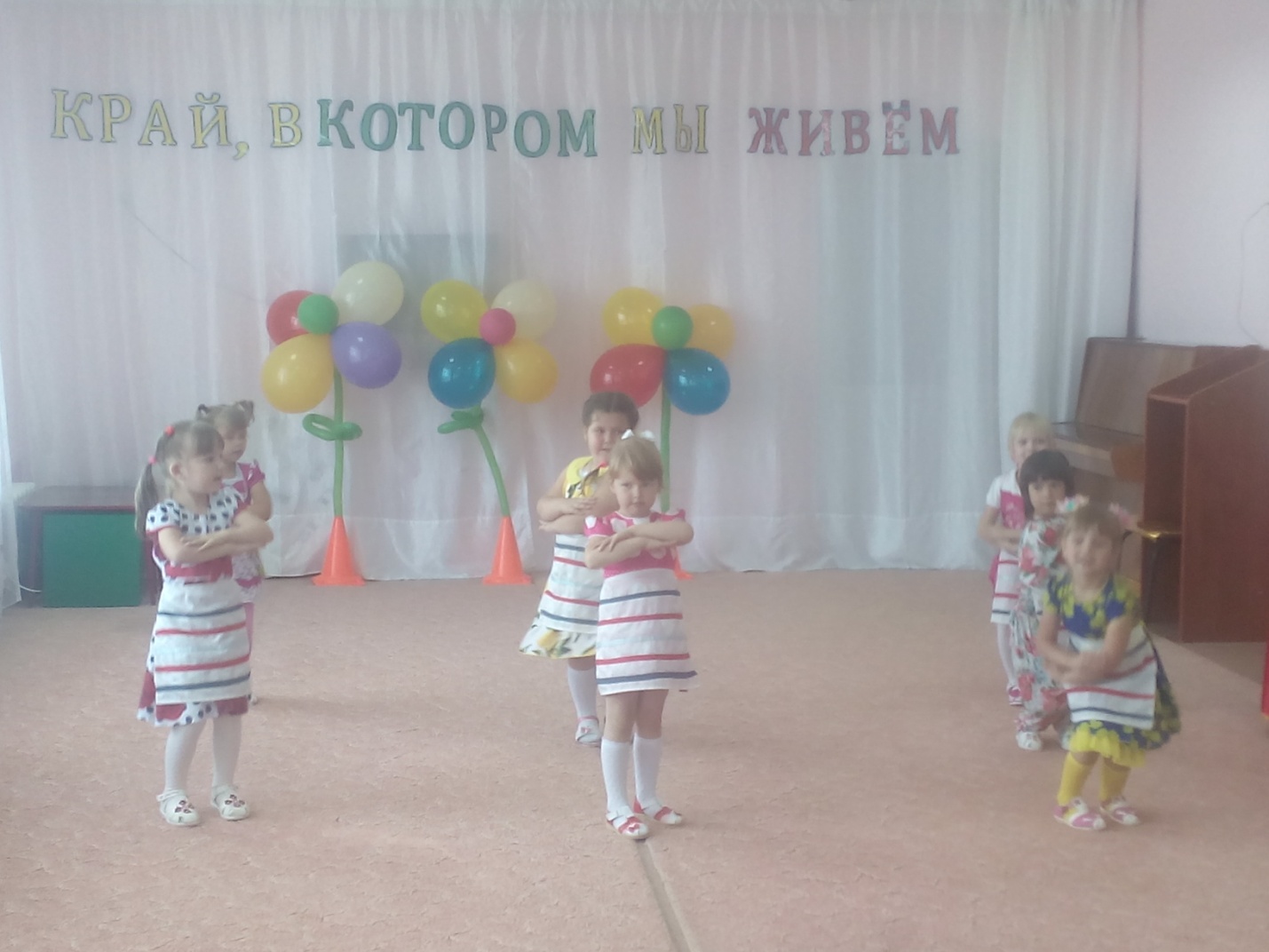 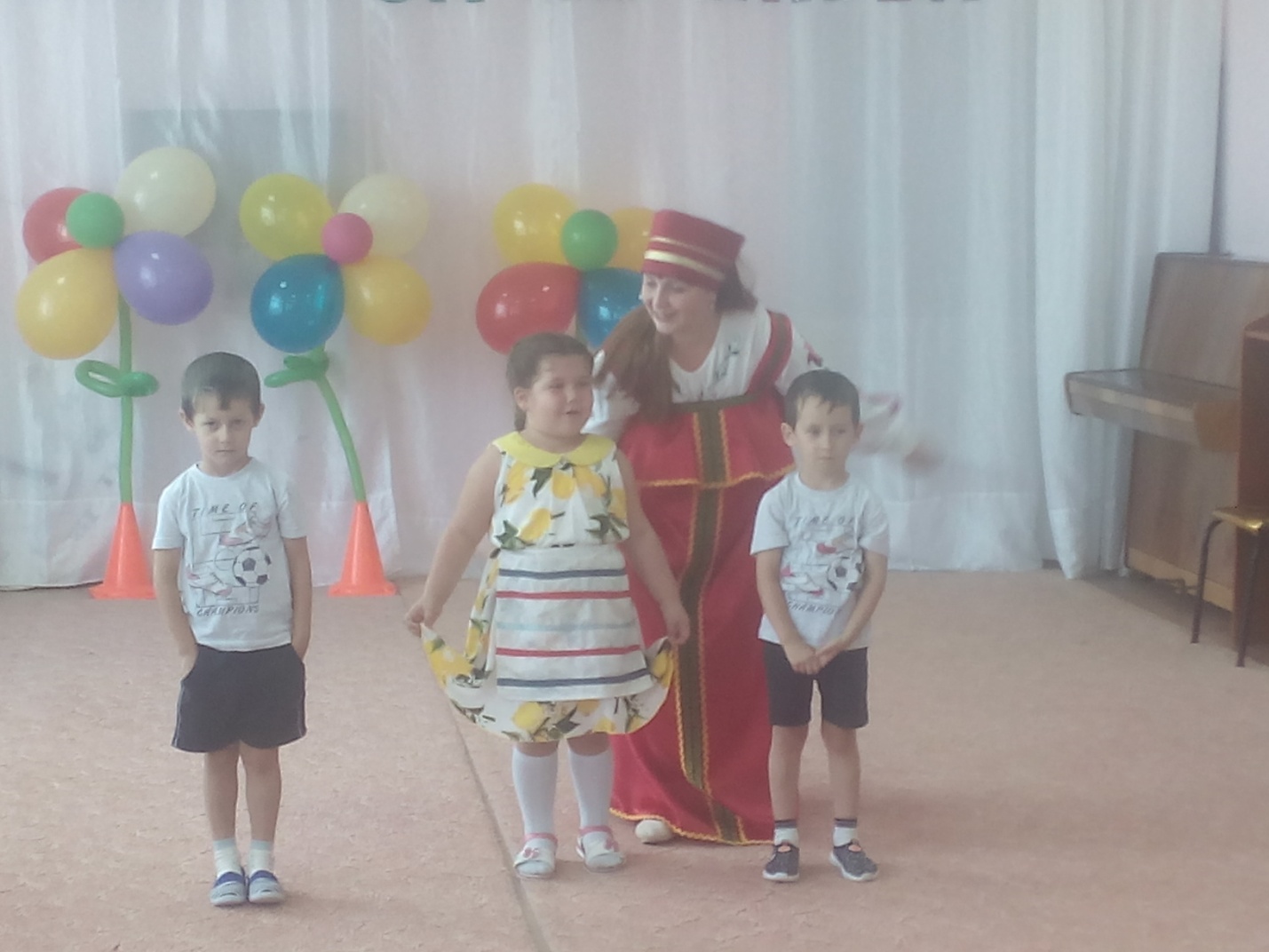 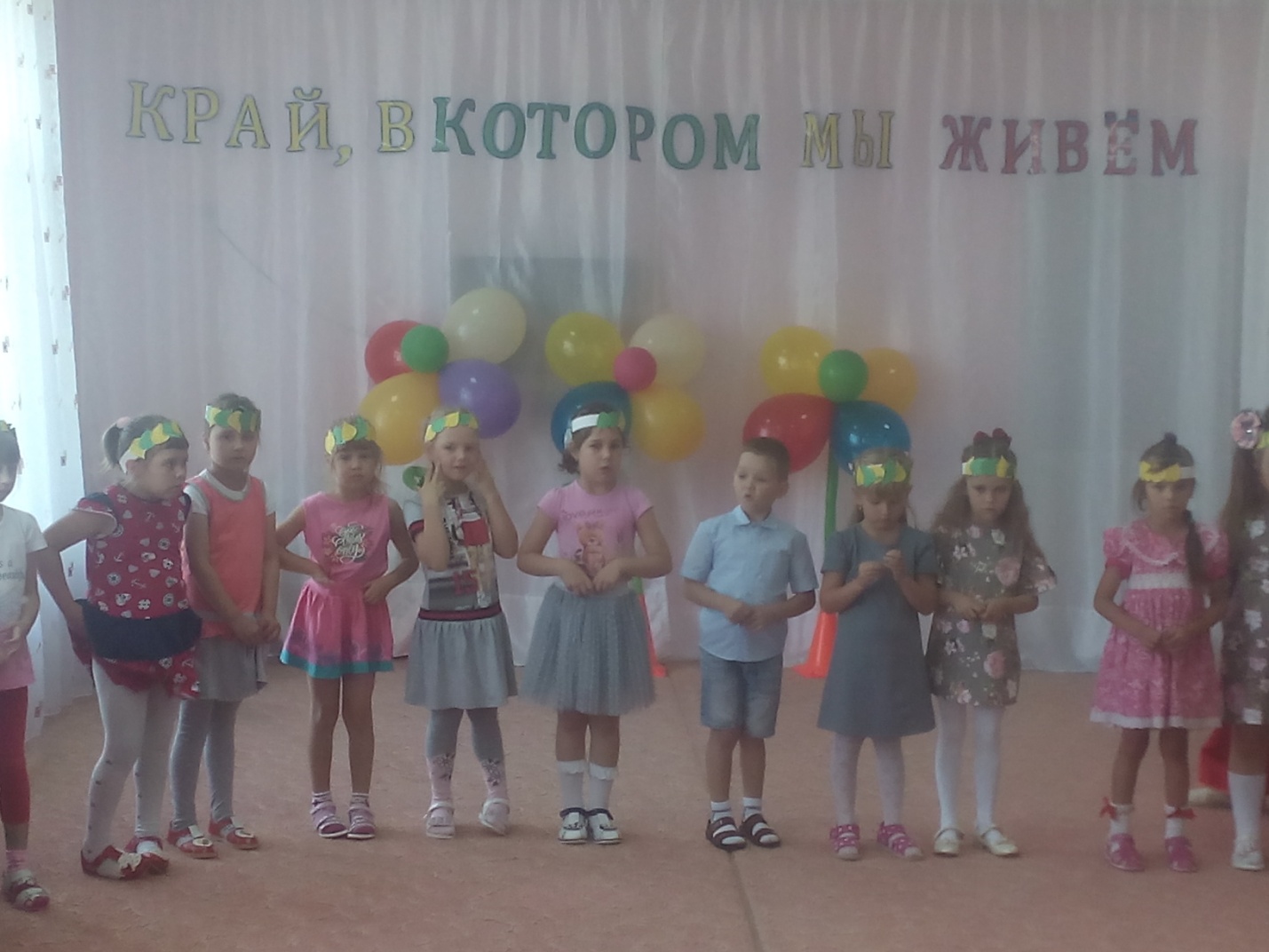 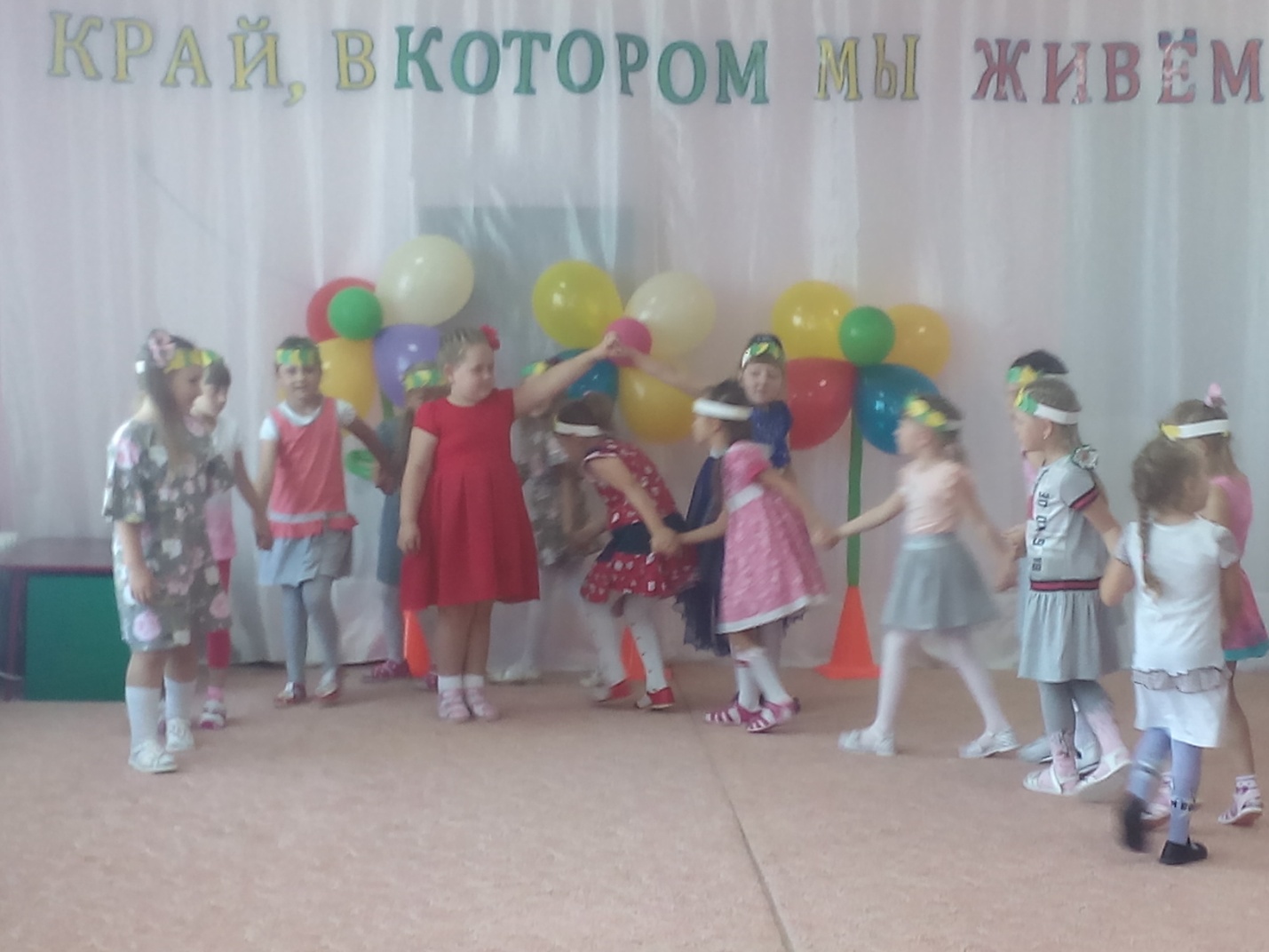 